FOOTER:The footer is visible at the bottom of the body of the home pageIt consists of Sitemap, Copyright, Tourism and Contact UsInternet Explorer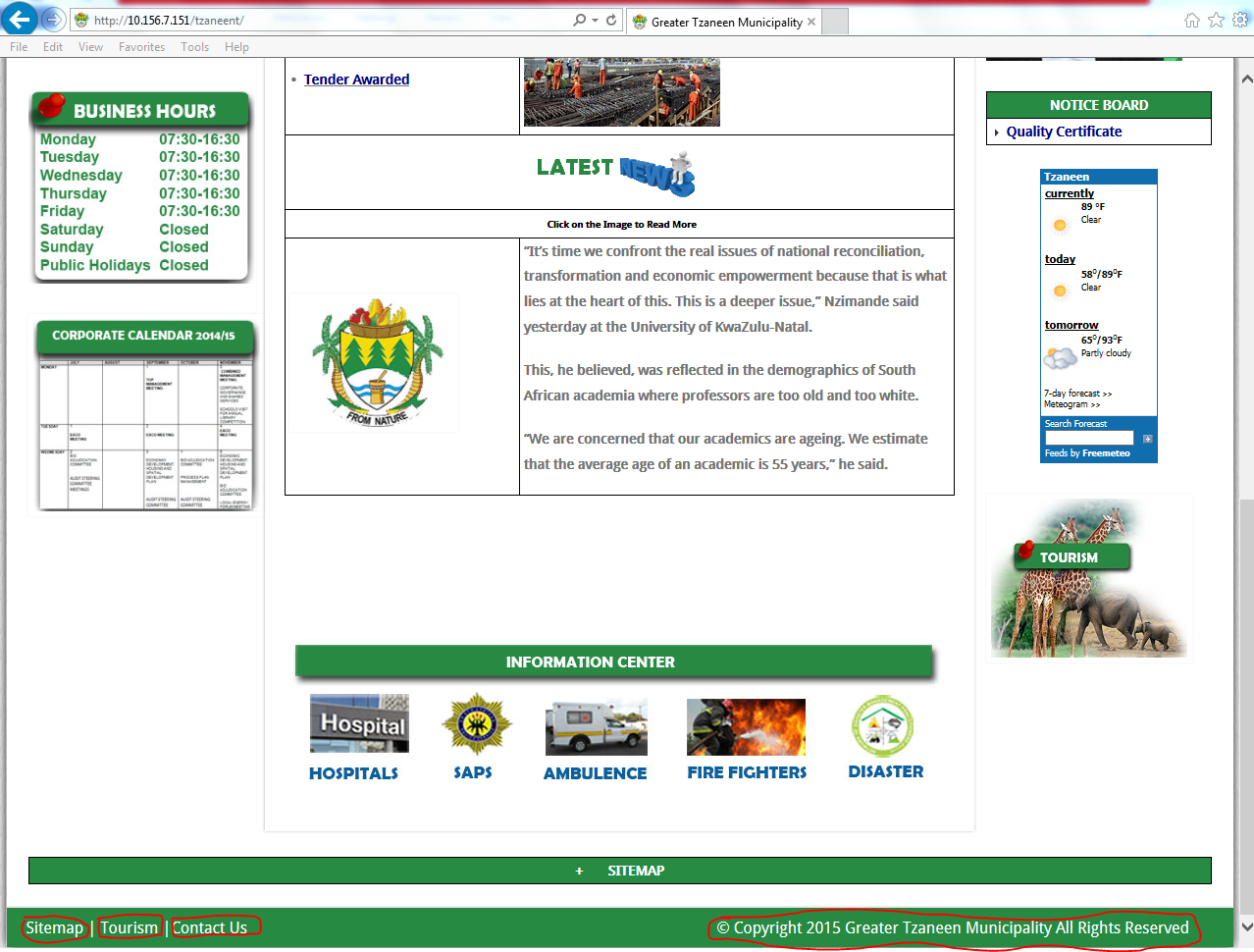 Google Chrome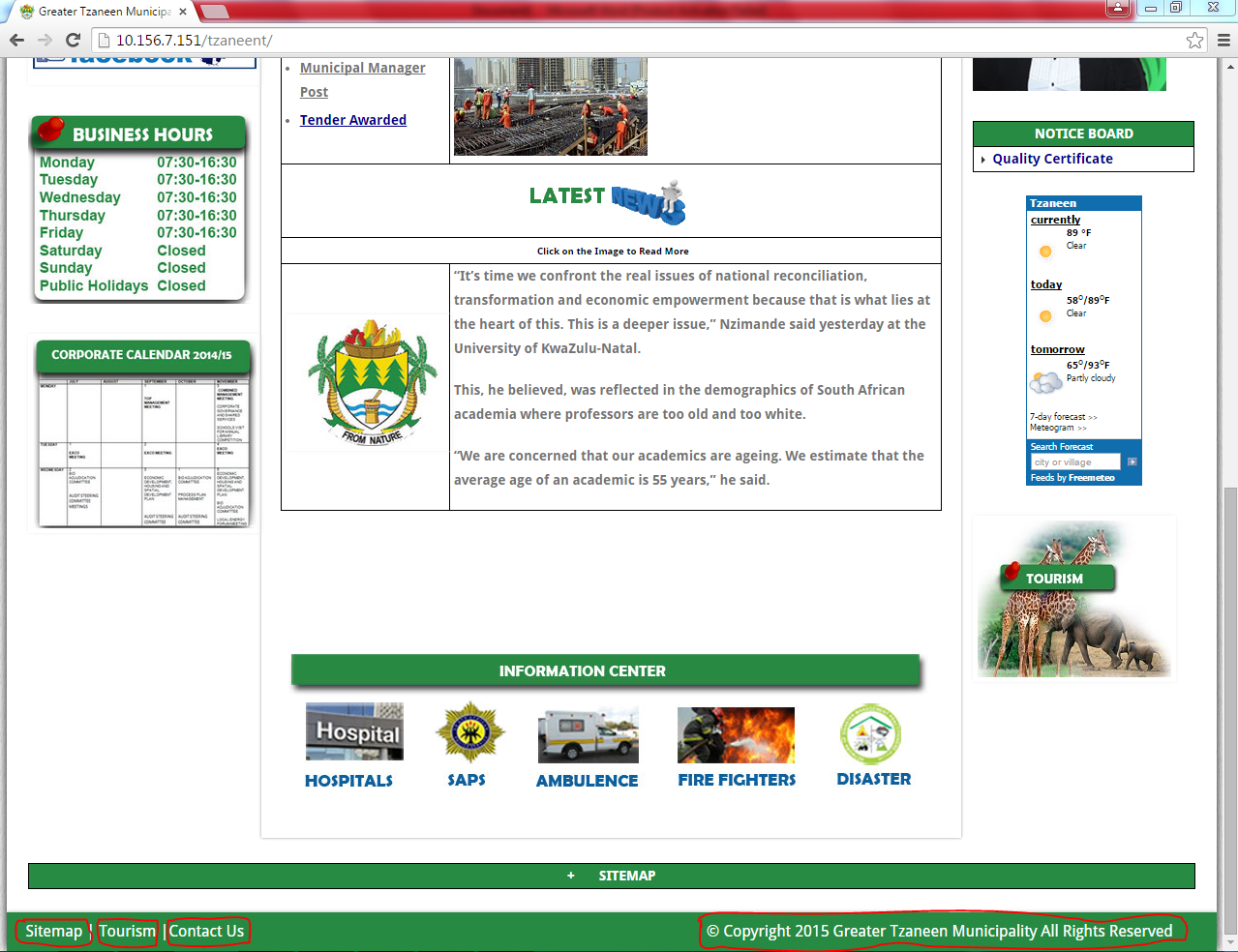 Opera 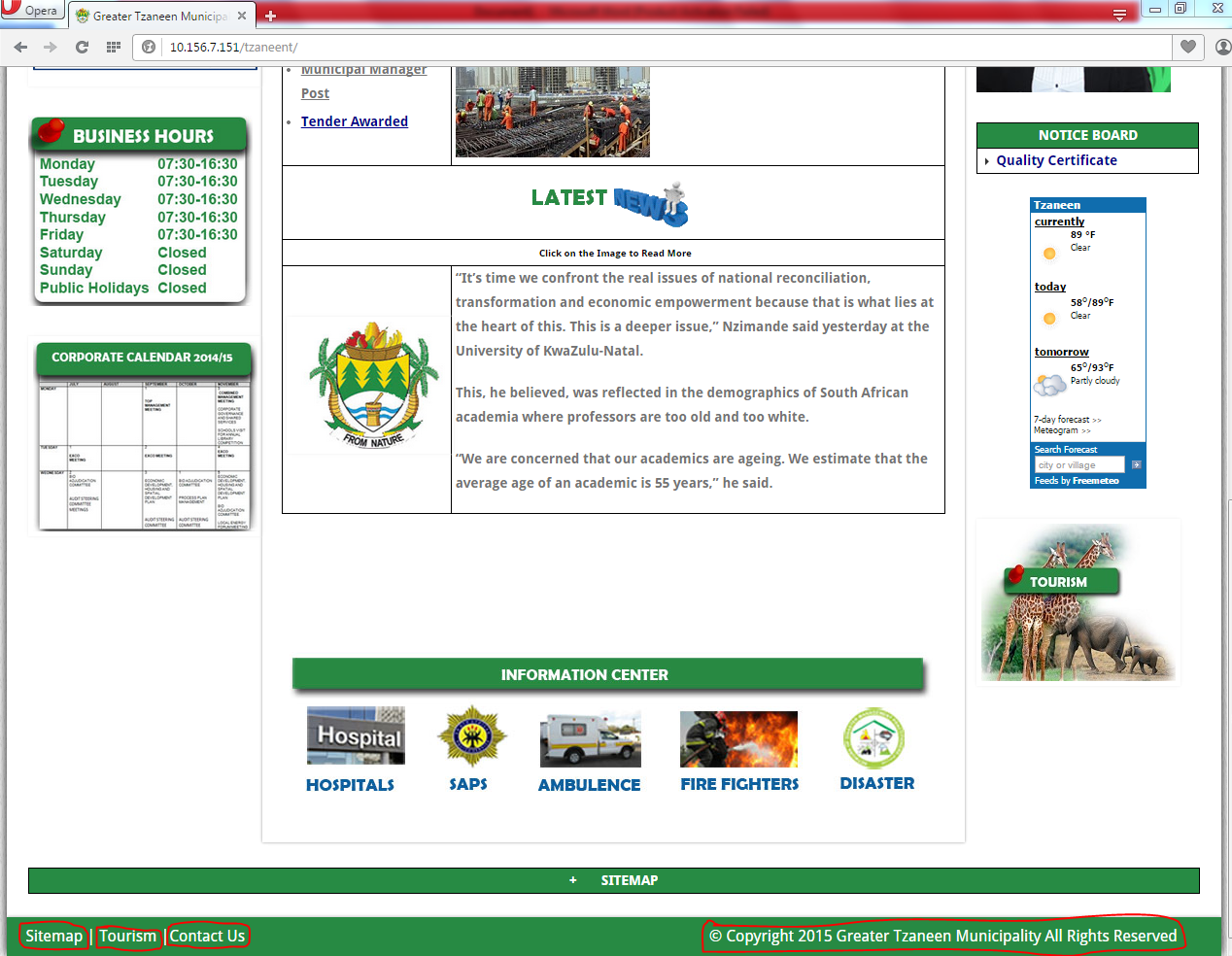 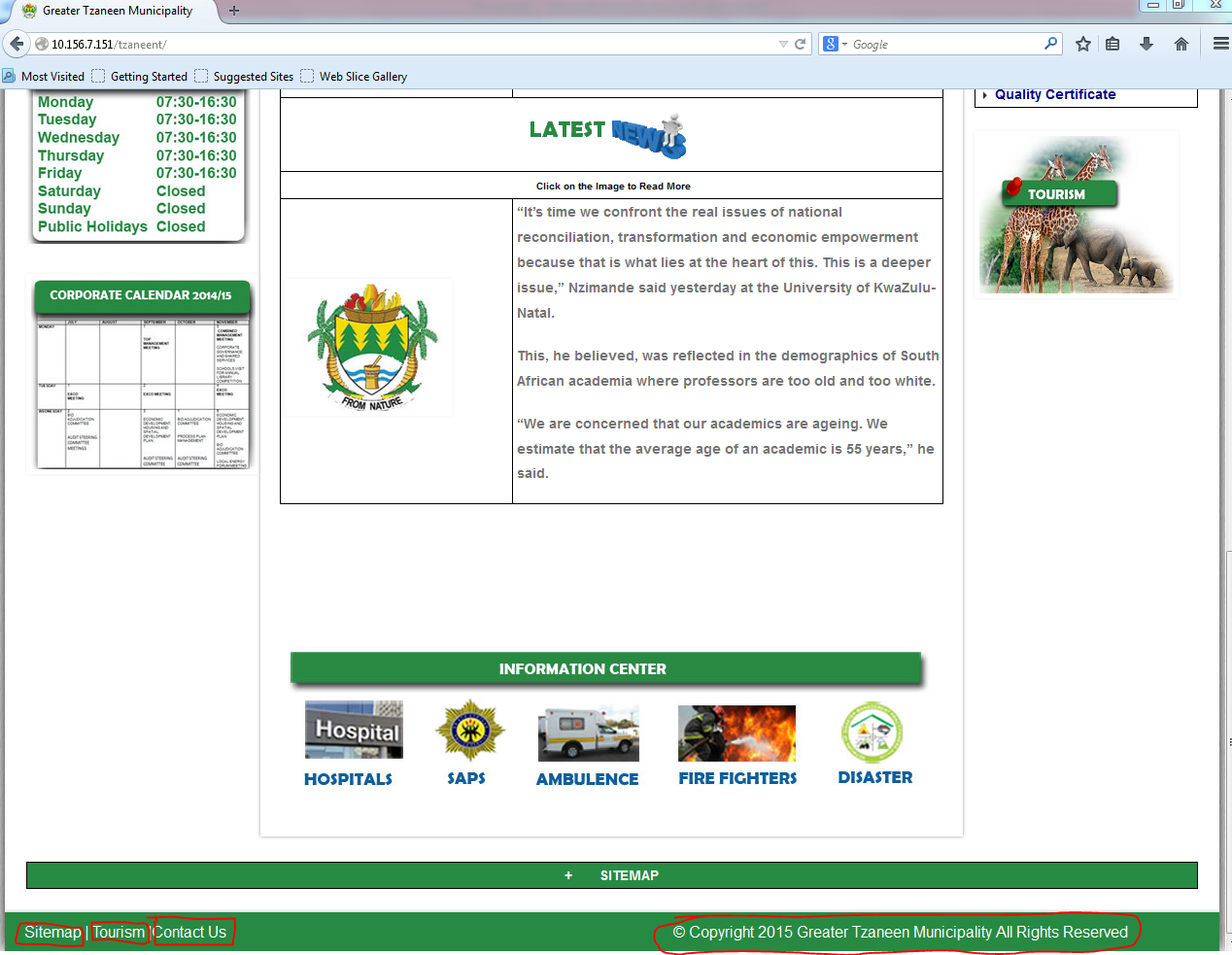 